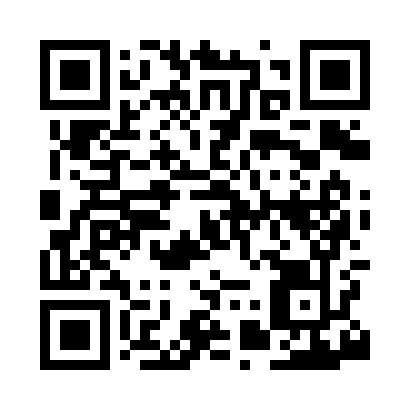 Prayer times for Abbeville, Alabama, USAWed 1 May 2024 - Fri 31 May 2024High Latitude Method: Angle Based RulePrayer Calculation Method: Islamic Society of North AmericaAsar Calculation Method: ShafiPrayer times provided by https://www.salahtimes.comDateDayFajrSunriseDhuhrAsrMaghribIsha1Wed4:435:5512:384:177:218:342Thu4:415:5412:384:177:228:353Fri4:405:5312:384:177:238:364Sat4:395:5312:384:177:238:375Sun4:385:5212:384:177:248:386Mon4:375:5112:384:177:258:397Tue4:365:5012:384:177:258:408Wed4:355:4912:374:177:268:409Thu4:345:4812:374:177:278:4110Fri4:335:4812:374:177:288:4211Sat4:325:4712:374:177:288:4312Sun4:315:4612:374:177:298:4413Mon4:305:4512:374:177:308:4514Tue4:295:4512:374:177:308:4615Wed4:285:4412:374:177:318:4716Thu4:285:4412:374:177:328:4817Fri4:275:4312:374:177:328:4918Sat4:265:4212:374:177:338:4919Sun4:255:4212:384:177:348:5020Mon4:245:4112:384:177:348:5121Tue4:245:4112:384:187:358:5222Wed4:235:4012:384:187:368:5323Thu4:225:4012:384:187:368:5424Fri4:225:3912:384:187:378:5525Sat4:215:3912:384:187:378:5526Sun4:215:3812:384:187:388:5627Mon4:205:3812:384:187:398:5728Tue4:195:3812:384:187:398:5829Wed4:195:3712:394:187:408:5830Thu4:185:3712:394:187:408:5931Fri4:185:3712:394:187:419:00